GO Math! Grade 4 Chapter Test Alignment This assessment guidance is designed as a companion to the Go Math K-5 Guidance Documents.  It provides support for modifying GO Math! Chapter Tests to align to the changes recommended in the Guidance Documents.  The changes include rationale, often guided by the Rule of Thumb for Assessments, provided in Part 2 of the Guidance documents:Eliminate any questions aligned to lessons/content that have been deleted.Add vetted questions aligned to lessons that have been added.Remove any directions in questions that require a specific strategy or model. Note: This is the only modification we will be making to questions.In addition, the aspect(s) of rigor targeted by the standards for the chapter has been identified.  Some changes to questions are based on alignment to the appropriate aspect of rigor.Chapter 1Based on the standards addressed in the chapter, this assessment should address the following aspects of rigor:✓Procedural Skill/Fluency✓Conceptual Understanding    ApplicationChapter 2Based on the standards addressed in the chapter, this assessment should address the following aspects of rigor:✓Procedural Skill/Fluency✓Conceptual Understanding    ApplicationChapter 3Based on the standards addressed in the chapter, this assessment should address the following aspects of rigor:✓Procedural Skill/Fluency✓Conceptual Understanding    ApplicationChapter 4Based on the standards addressed in the chapter, this assessment should address the following aspects of rigor:✓Procedural Skill/Fluency✓Conceptual Understanding    Application Chapter 5Based on the standards addressed in the chapter, this assessment should address the following aspects of rigor:✓Procedural Skill/Fluency✓Conceptual Understanding    ApplicationChapter 6Based on the standards addressed in the chapter, this assessment should address the following aspects of rigor:✓Procedural Skill/Fluency✓Conceptual Understanding    ApplicationEngageNY Grade 4, Module 5, Mid-Module Assessment Task #2a & b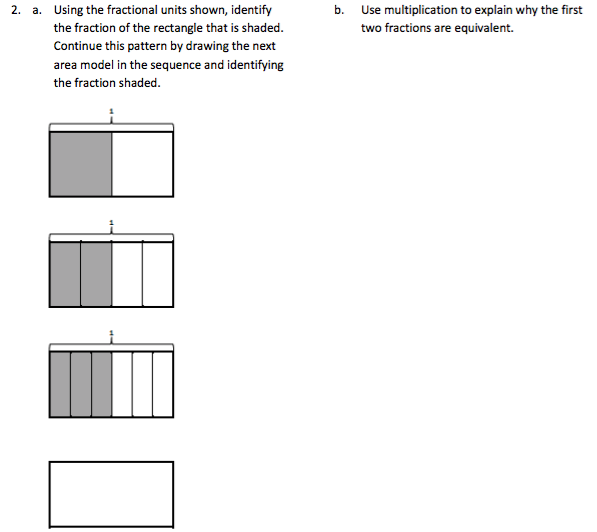 EngageNY Grade 4, Module 5, Mid-Module Assessment Task #3a, b, c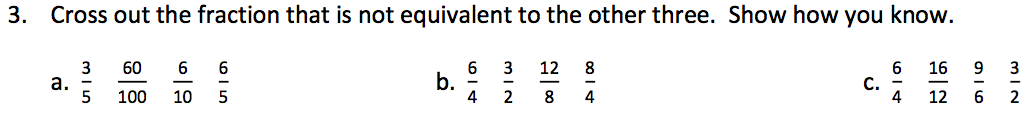 EngageNY Grade 4, Module 5, Mid-Module Assessment Task #4a-h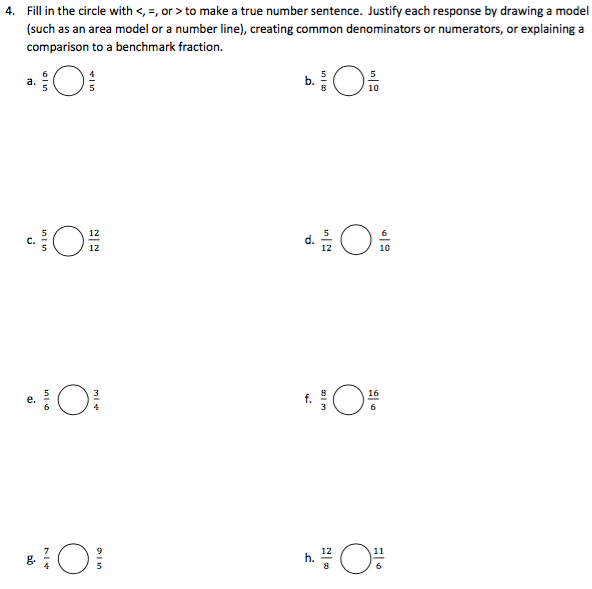 Chapter 7Based on the standards addressed in the chapter, this assessment should address the following aspects of rigor:✓Procedural Skill/Fluency✓Conceptual Understanding✓ApplicationEngageNY Grade 4, Module 5, Mid-Module Assessment Task, #1a-b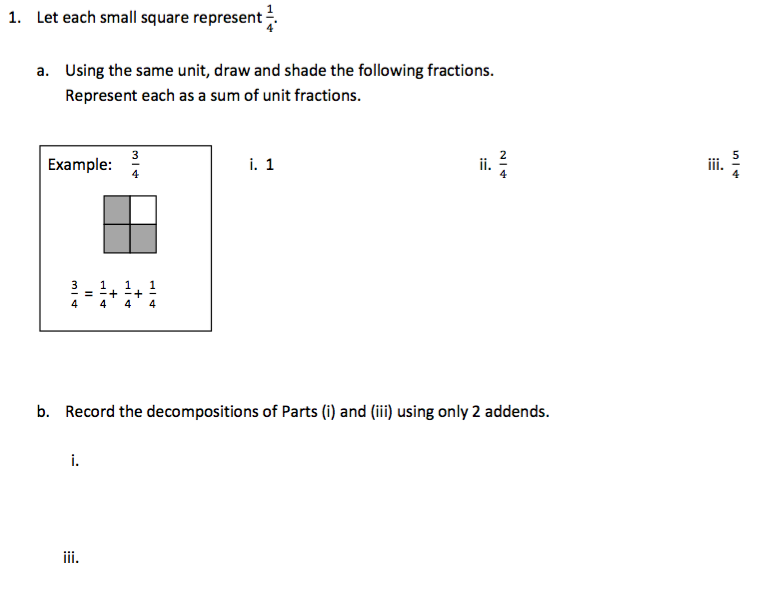 Chapter 8Based on the standards addressed in the chapter, this assessment should address the following aspects of rigor:✓Procedural Skill/Fluency✓Conceptual Understanding✓ApplicationChapter 9Based on the standards addressed in the chapter, this assessment should address the following aspects of rigor:✓Procedural Skill/Fluency✓Conceptual Understanding  ApplicationChapter 10Based on the standards addressed in the chapter, this assessment should address the following aspects of rigor:✓Procedural Skill/Fluency✓Conceptual Understanding  ApplicationChapter 11Based on the standards addressed in the chapter, this assessment should address the following aspects of rigor:✓Procedural Skill/Fluency✓Conceptual Understanding  ApplicationChapter 12Based on the standards addressed in the chapter, this assessment should address the following aspects of rigor:✓Procedural Skill/Fluency✓Conceptual Understanding✓ApplicationChapter 13Based on the standards addressed in the chapter, this assessment should address the following aspects of rigor:✓Procedural Skill/Fluency✓Conceptual Understanding✓ApplicationGrade 4 / Chapter 1: Place Value, Addition, and Subtraction to One MillionGrade 4 / Chapter 1: Place Value, Addition, and Subtraction to One MillionGrade 4 / Chapter 1: Place Value, Addition, and Subtraction to One MillionGrade 4 / Chapter 1: Place Value, Addition, and Subtraction to One MillionProblem #Action (Keep/Modify/Delete)Details for the ActionRationale1Keep2Keep3Keep4Keep5Keep6Keep7Keep8ModifyAdd equation (43,911 + 40,087=___)Aspects of Rigor: The standard targets procedural skill, but this is an application question.9ModifyAdd equation (89,416 + 72,261 =___)Aspects of Rigor: The standard targets procedural skill, but this is an application question.10ModifyAdd equation (43,911 - 39,634=___)Aspects of Rigor: The standard targets procedural skill, but this is an application question.11Keep Question aligns to 4.NBT.A.212Keep13Keep14Keep15Keep16Keep Question aligns to 4.NBT.A.217Keep Question aligns to 4.NBT.A.218Keep19Keep20DeleteSufficient questions to assess 4.NBT.A.2Questions to be added:Questions to be added:Questions to be added:Added LessonSourceQuestion1.5.1EngageNY, Grade 4, Module 1, Mid-Module Assessment: #3aThe football stadium at Louisiana State University (LSU) has a seating capacity of 92,542.According to the 2010 census, the population of San Jose, CA was approximately ten times the amount of people that LSU’s stadium can seat.  What was the population of San Jose in 2010?1.5.1EngageNY, Grade 4, Module 1, End of Module Assessment: #1Compare the values of each 7 in the number 771,548.  Use a picture, numbers, or words to explain.Grade 4 / Chapter 2: Multiply by 1-Digit NumbersGrade 4 / Chapter 2: Multiply by 1-Digit NumbersGrade 4 / Chapter 2: Multiply by 1-Digit NumbersGrade 4 / Chapter 2: Multiply by 1-Digit NumbersProblem #Action (Keep/Modify/Delete)Details for the ActionRationale1Keep2Keep3Keep4Keep5ModifyDelete Part AAssessment Rule of Thumb: Question requires a specific strategy.6ModifyDelete Parts A and B which require understanding the bar diagram. Assessment Rule of Thumb: Question requires a specific strategy.7DeleteAssessment Rule of Thumb: Question requires a specific strategy.8Keep9ModifyJust ask students to find the product of 9 x 354 and show their work.Assessment Rule of Thumb: Question requires a specific strategy.10Keep11Keep Question aligns to 2.9.112Keep13Keep Question aligns to 2.8.114Keep Question aligns to 2.9.115DeleteGuidance Document: Lesson deleted16Keep Question aligns to 2.12.117DeleteAssessment Rule of Thumb: Question requires a specific strategy.18DeleteAssessment Rule of Thumb: Question requires a specific strategy.Questions to be added:Questions to be added:Questions to be added:Added LessonSourceQuestion2.2.1EngageNY, Grade 4, Module 3, End of Module Assessment: #6b“A new grocery store is opening next week.b. The store ordered small posters and large posters to promote their opening. 12 times as many small posters were ordered as large posters. If there were 48 large posters, how many more small posters were ordered than large posters? ”2.2.1EngageNY, Grade 4, Module 3, Mid -Module Assessment:  #3“3. A movie theater has two rooms. Room A has 9 rows of seats with 18 seats in each row. Room B has three times as many seats as Room A. How many seats are there in both rooms? ”2.3.1EngageNY, Grade 4, Module 3, Mid -Module Assessment: #2a-d“2. Use any place value strategy to multiply. a. 3×68b. 4×371c. 7×1,305d. 6,034×5 ”2.12.2EngageNY, Grade 4, Module 3, Mid -Module Assessment: #4“4. The high school art teacher has 9 cases of crayons with 52 boxes in each case. The elementary school art teacher has 6 cases of crayons with 104 boxes in each case. How many total boxes of crayons do both teachers have? Is your answer reasonable? Explain.”Grade 4 / Chapter 3: Multiply by 2-Digit NumbersGrade 4 / Chapter 3: Multiply by 2-Digit NumbersGrade 4 / Chapter 3: Multiply by 2-Digit NumbersGrade 4 / Chapter 3: Multiply by 2-Digit NumbersProblem #Action (Keep/Modify/Delete)Details for the ActionRationale1ModifyDelete “using mental math” from question.Assessment Rule of Thumb: Question requires a specific strategy.2ModifyUse the first paragraph and add “How much will the trip cost for the whole class?”  27x18= _____  Delete Parts A-C.Assessment Rule of Thumb: Question requires a specific strategy.3Keep4Keep5Keep6Keep7DeleteAssessment Rule of Thumb: Question requires a specific strategy.8ModifyKeep text to Part C only.  Add statement afterwards “Show your work by using an equation, rectangular array, or area model.Assessment Rule of Thumb: Question requires a specific strategy.9DeleteAssessment Rule of Thumb: Question requires a specific strategy.10Keep11ModifyDelete last sentence.Assessment Rule of Thumb: Question requires a specific strategy.12DeleteAssessment Rule of Thumb: Question requires a specific strategy.13Keep14Keep15Keep16Keep17Keep18Keep19Keep20Keep21KeepGrade 4 / Chapter 4:  Divide by 1-Digit NumbersGrade 4 / Chapter 4:  Divide by 1-Digit NumbersGrade 4 / Chapter 4:  Divide by 1-Digit NumbersGrade 4 / Chapter 4:  Divide by 1-Digit NumbersProblem #Action (Keep/Modify/Delete)Details for the ActionRationale1DeleteGuidance Document: Lesson deleted2DeleteGuidance Document: Lesson deleted3DeleteAssessment Rule of Thumb: Question requires a specific strategy.4Keep5Keep Question aligns to 4.3.26Keep Question aligns to 4.3.27ModifyModify Part A to read “Find the number of trucks needed to carry the dogs in their crates.”  Delete Part B & C.Question aligns to 4.3.28Keep9Keep10DeleteAssessment Rule of Thumb: Question requires a specific strategy.11Keep12Keep13Keep14Keep Question aligns to 4.3.1 and, if students choose partial quotients, 4.8.115ModifyReplace last two sentences with “How many full pages will she have? Show your work by using an equation, rectangular array, or area model.”Question aligns to 4.3.1 and, if students choose partial quotients, 4.8.116DeleteAssessment Rule of Thumb: Question requires a specific strategy.17Keep18DeleteAssessment Rule of Thumb: Question requires a specific strategy.19Keep20DeleteSufficient questions to assess 4.NBT.B.621Keep22Keep Grade 4 / Chapter 5: Factors, Multiples, and Patterns Grade 4 / Chapter 5: Factors, Multiples, and Patterns Grade 4 / Chapter 5: Factors, Multiples, and Patterns Grade 4 / Chapter 5: Factors, Multiples, and PatternsProblem #Action (Keep/Modify/Delete)Details for the ActionRationale1Keep2Keep3Keep4Keep5Keep6Keep7DeleteGuidance Document: Lesson deleted8DeleteGuidance Document: Lesson deleted9DeleteGuidance Document: Lesson deleted10Keep11Keep12Keep13Keep14DeleteAspects of Rigor: The standard targets procedural skill, but this is an application question; didn’t modify because there are sufficient questions to assess 4.OA.B.4.15Keep16Keep17Keep18Keep19Keep20Keep21KeepGrade 4 / Chapter 6: Fraction Equivalence and ComparisonGrade 4 / Chapter 6: Fraction Equivalence and ComparisonGrade 4 / Chapter 6: Fraction Equivalence and ComparisonGrade 4 / Chapter 6: Fraction Equivalence and ComparisonProblem #Action (Keep/Modify/Delete)Details for the ActionRationale1Keep Question aligns to 6.5.12Keep3Keep4Keep5Keep6DeleteGuidance Document: Lesson deleted7DeleteGuidance Document: Lesson deleted8DeleteGuidance Document: Lesson deleted9DeleteGuidance Document: Lesson deleted10DeleteGuidance Document: Lesson deleted11DeleteGuidance Document: Lesson deleted12Keep13DeleteModify Part A include:⅞ ____ ¾Delete Part B.Aspects of Rigor: The standard targets procedural skill, but this is an application question.14DeleteGuidance Document: Lesson deleted15Keep Question aligns to 6.3.316Keep17DeleteGuidance Document: Lesson deleted18KeepQuestions to be added:Questions to be added:Questions to be added:Added LessonSourceQuestion6.3.1/2EngageNY, Grade 4, Module 5, Mid-Module Assessment: #2a-b2a.Using the fractional units shown, identify the fraction of the rectangle that is shaded. Continue this pattern by drawing the next area model in the sequence and identifying the fraction shaded.2b.Use multiplication to e Explain why the first two fractions are equivalent.(see below)6.3.1/2EngageNY, Grade 4, Module 5, Mid-Module Assessment: #3a-c“Cross out the fraction that is not equivalent to the other three. Show how you know. ”(see below)6.3.3EngageNY, Grade 4, Module 5, Mid-Module Assessment: #4 (choose from a-h)“Fill in the circle with <, =, or > to make a true number sentence. Justify each response by drawing a model (such as an area model or a number line), creating common denominators or numerators, or explaining a comparison to a benchmark fraction.”(see below)Grade 4 / Chapter 7: Add and Subtract FractionsGrade 4 / Chapter 7: Add and Subtract FractionsGrade 4 / Chapter 7: Add and Subtract FractionsGrade 4 / Chapter 7: Add and Subtract FractionsProblem #Action (Keep/Modify/Delete)Details for the ActionRationale1Keep2ModifyInclude equation: 3 ¼ + 1 2/4 + 2 ¾ = Aspects of Rigor: The standard targets procedural skill, but this is an application question.3ModifyInclude equation of Nick’s argument: 3 ¼ - 1 2/4 = 2 1/4Aspects of Rigor: The standard targets procedural skill, but this is an application question.4Keep Question aligns to 7.5.15Keep6Keep7Keep8DeleteAssessment Rule of Thumb: Question requires a specific strategy.9DeleteGuidance Document: Lesson deleted10KeepQuestion aligns to 4.NF.B.3a11Keep12Keep13Keep14Keep15Keep16Keep17Keep Question aligns to 7.10.118Keep Question aligns to 7.10.119Keep20Keep21KeepQuestions to be added:Questions to be added:Questions to be added:Added LessonSourceQuestion7.2EngageNY, Grade 4, Module 5, Mid-Module Assessment: #1a-b“1. Let each small square represent 1/4a.Using the same unit, draw and shade the following fractions. Represent each as a sum of unit fractions.Example:b.Record the decompositions of Parts (i) and (iii) using only 2 addends. ”(see below)Grade 4 / Chapter 8: Multiply Fractions by Whole NumbersGrade 4 / Chapter 8: Multiply Fractions by Whole NumbersGrade 4 / Chapter 8: Multiply Fractions by Whole NumbersGrade 4 / Chapter 8: Multiply Fractions by Whole NumbersProblem #Action (Keep/Modify/Delete)Details for the ActionRationale1Keep2Keep3Keep4Keep5Keep6Keep7ModifyDelete model and replace last two sentences with “Find the length of a thresher shark. Show your work by using visual fraction models or equations to represent the problem.”Assessment Rule of Thumb: Question requires a specific strategy.8Keep9Keep10Keep11Keep12Keep13Keep14Keep Question aligns to 4.NF.B.4b15KeepQuestion not tagged in GO Math! guide, aligns to 4.NF.B.4c16Keep17ModifyDelete Part A & B text, replace with “Find the amount of popcorn Maddie needs. Show your work by using visual fraction models or equations to represent the problem.”Assessment Rule of Thumb: Question requires a specific strategy.18Keep19Keep20Keep21KeepQuestion aligns to 4.NF.B.4cGrade 4 / Chapter 9: Relate Fractions and DecimalsGrade 4 / Chapter 9: Relate Fractions and DecimalsGrade 4 / Chapter 9: Relate Fractions and DecimalsGrade 4 / Chapter 9: Relate Fractions and DecimalsProblem #Action (Keep/Modify/Delete)Details for the ActionRationale1Keep2Keep3Keep4DeleteGuidance Document: Lesson deleted5Keep6Keep7DeleteGuidance Document: Lesson deleted8Keep9Keep10DeleteGuidance Document: Lesson deleted11Keep12ModifyInclude equation in Part A: 4/10 + 12/100 = ____Aspects of Rigor: The standard targets procedural skill, but this is an application question.13Keep14Keep15Keep16Keep17Keep18Keep19Keep20Keep21KeepGrade 4 / Chapter 10: Two-Dimensional FiguresGrade 4 / Chapter 10: Two-Dimensional FiguresGrade 4 / Chapter 10: Two-Dimensional FiguresGrade 4 / Chapter 10: Two-Dimensional FiguresProblem #Action (Keep/Modify/Delete)Details for the ActionRationale1Keep2Keep3Keep4Keep5Keep6Keep7Keep8Keep9Keep10Keep11Keep12Keep13Keep14Keep15Keep16Keep17Keep18Keep19Keep20Keep21KeepGrade 4 / Chapter 11: AnglesGrade 4 / Chapter 11: AnglesGrade 4 / Chapter 11: AnglesGrade 4 / Chapter 11: AnglesProblem #Action (Keep/Modify/Delete)Details for the ActionRationale1Keep2Keep3Keep4Keep5Keep6Keep7Keep8Keep9Keep10Keep11Keep12Keep13Keep14Keep15Keep16Keep17ModifyDelete Part A.Assessment Rule of Thumb: Question requires a specific strategy.18Keep19Keep20KeepQuestion aligns to 4.MD.C.7Questions to be added:Questions to be added:Questions to be added:Added LessonSourceQuestion11.3.1EngageNY, Grade 4, Module 4, Mid-Module Assessment: #6b“The town of Seaford has a large rectangular park with a biking path around its perimeter and two straight-line biking paths that cut across it as shown in the diagram below.In the space below, use a protractor to draw an angle with the same measure as ∠DGK. ”Grade 4 / Chapter 12: Relative Sizes of Measurement UnitsGrade 4 / Chapter 12: Relative Sizes of Measurement UnitsGrade 4 / Chapter 12: Relative Sizes of Measurement UnitsGrade 4 / Chapter 12: Relative Sizes of Measurement UnitsProblem #Action (Keep/Modify/Delete)Details for the ActionRationale1Keep2DeleteGuidance Document: Lesson deleted3Keep4Keep5Keep Question aligns to 12.5.16Keep7Keep8Keep9ModifyDelete last sentence and fill-in the blank boxes.Assessment Rule of Thumb: Question requires a specific strategy.10Keep11Keep Question aligns to 12.5.112Keep13Keep14DeleteGuidance Document: Lesson deleted15Keep16DeleteGuidance Document: Lesson deleted17Keep18DeleteGuidance Document: Lesson deleted19DeleteGuidance Document: Lesson deleted20Keep21DeleteGuidance Document: Lesson deleted22Keep Question aligns to 12.8.1Questions to be added:Questions to be added:Questions to be added:Added LessonSourceQuestion12.6.1EngageNY, Grade 4, Module 7, End of Module Assessment: #4a“Convert the following measurements.Express the length of a 9 kilometer trip in meters.”12.11.1/2EngageNY, Grade 4, Module 7, End of Module Assessment: #6d-e“6d. Jacob says that he can find the number of inches in 15 yards by tripling the number of inches in 5 yards. Does his strategy work? Why or why not?6e. A blue rope in Garret’s camping backpack is 6 yards long. The blue rope is 3 times as long as a red rope. A yellow rope is 2 feet 7 inches shorter than the red rope. What is the difference in length between the blue rope and the yellow rope?”Grade 4 / Chapter 13: Algebra: Perimeter and AreaGrade 4 / Chapter 13: Algebra: Perimeter and AreaGrade 4 / Chapter 13: Algebra: Perimeter and AreaGrade 4 / Chapter 13: Algebra: Perimeter and AreaProblem #Action (Keep/Modify/Delete)Details for the ActionRationale1Keep Question aligns to 13.12ModifyAfter Part A text include “Use the formula for area in your response.”Question aligns to 13.33Keep Question aligns to 13.14Keep Question aligns to 13.35Keep Question aligns to 13.16ModifyAfter question text include “Identify the formula you used to solve.”Question aligns to 13.37Keep Question aligns to 13.18ModifyAfter question text include “Use the formula for area in your response.”Question aligns to 13.19Keep Question aligns to 13.310Keep Question aligns to 13.311ModifyDelete question text underneath diagram and include “Find the area of the floor of the laundry room.  Use the formula for area in your response and show your work.”Question aligns to 13.312Keep Question aligns to 13.313Keep Question aligns to 13.114ModifyAfter question text include “Include the appropriate formula in your solution.”Question aligns to 13.315ModifyAfter question text include “Include the appropriate formula in your solution.”Question aligns to 13.316Keep Question aligns to 13.117Keep Question aligns to 13.318Keep Question aligns to 13.319ModifyAfter question text include “Include the appropriate formula in your solution.”Question aligns to 13.1Questions to be added:Questions to be added:Questions to be added:Added LessonSourceQuestion13.2EngageNY, Grade 4, Module 3, Mid -Module Assessment: #5a-d“Last year, Mr. Petersen’s rectangular garden had a width of 5 meters and an area of 20 square meters. This year, he wants to make the garden three times as long and two times as wide.a. Solve for the length of last year’s garden using the area formula. Then, draw and label the measurements of this year’s garden.b. How much area for planting will Mr. Petersen have in the new garden?c. Last year, Mr. Petersen had a fence all the way around his garden. He can reuse all of the fence he had around the garden last year, but he needs to buy more fencing to go around this year’s garden. How many more meters of fencing is needed for this year’s garden than last year’s?d. Last year, Mr. Petersen was able to plant 4 rows of carrots with 13 plants in each row. This year, he plans to plant twice as many rows with twice as many carrot plants in each. How many carrot plants will he plant this year? Write a multiplication equation to solve. Assess the reasonableness of your answer. ”